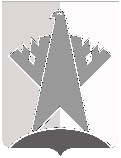 ДУМА СУРГУТСКОГО РАЙОНАХанты-Мансийского автономного округа - ЮгрыРЕШЕНИЕ«16» ноября 2020 года                                                                                                     № 1015-нпа         г. СургутДума Сургутского района решила:1. Внести в решение Думы Сургутского района от 01 апреля 2015 года № 672-нпа «О порядке заключения Соглашений о передаче осуществления части полномочий по решению вопросов местного значения» следующие изменения:1) пункт 1 решения изложить в следующей редакции:«1. Утвердить Порядок заключения Соглашений о передаче осуществления части полномочий по решению вопросов местного значения согласно приложению.»;2) пункт 2 решения изложить в следующей редакции:«2. Рекомендовать органам местного самоуправления городских и сельских поселений, входящих в состав Сургутского района, разработать и утвердить аналогичные порядки заключения Соглашений о передаче осуществления части полномочий по решению вопросов местного значения.»;3) наименование приложения к решению изложить в следующей редакции:«Порядок заключения Соглашений о передаче осуществления части полномочий по решению вопросов местного значения»;4) пункт 1 раздела 1 приложения к решению изложить в следующей редакции:«1. Порядок заключения Соглашений о передаче осуществления части полномочий по решению вопросов местного значения разработан в соответствии 
с Федеральным законом от 06 октября 2003 года № 131-ФЗ «Об общих принципах организации местного самоуправления в Российской Федерации» (далее - Федеральный закон № 131-ФЗ), Федеральным законом от 07 февраля 2011 года № 6-ФЗ «Об общих принципах организации и деятельности контрольно-счётных органов субъектов Российской Федерации и муниципальных образований», Бюджетным кодексом Российской Федерации, Уставом Сургутского района и определяет правила, по которым органы местного самоуправления муниципального образования Сургутский район (далее - органы местного самоуправления района) осуществляют свою деятельность при подготовке и заключении Соглашений о передаче осуществления части полномочий по решению вопросов местного значения (далее - Соглашения) с органами местного самоуправления городских и сельских поселений, входящих в состав Сургутского района (далее - органы местного самоуправления поселений), в том числе Соглашений о передаче Контрольно-счётной палате Сургутского района полномочий контрольно-счётного органа поселения по осуществлению внешнего муниципального финансового контроля.»;5) пункт 7 раздела 5 приложения к решению изложить в следующей редакции:«7. Заключённые Соглашения, дополнительные соглашения подлежат официальному опубликованию (обнародованию) в порядке, установленном решением Думы Сургутского района от 19 января 2017 года № 65-нпа «Об утверждении Порядка опубликования (обнародования) муниципальных правовых актов Сургутского района, соглашений и другой официальной информации», и вступают в силу после их официального опубликования (обнародования).».2. Решение вступает в силу после его официального опубликования (обнародования).О внесении изменений в решение Думы Сургутского района от 01 апреля 2015 года № 672-нпа «О порядке заключения Соглашений о передаче осуществления части полномочий по решению вопросов местного значения»Председатель Думы Сургутского районаА.П. Сименяк«16» ноября 2020 годаГлава Сургутского районаА.А. Трубецкой «16» ноября 2020 года